BOLD FACE EVENTS ARE AT HOME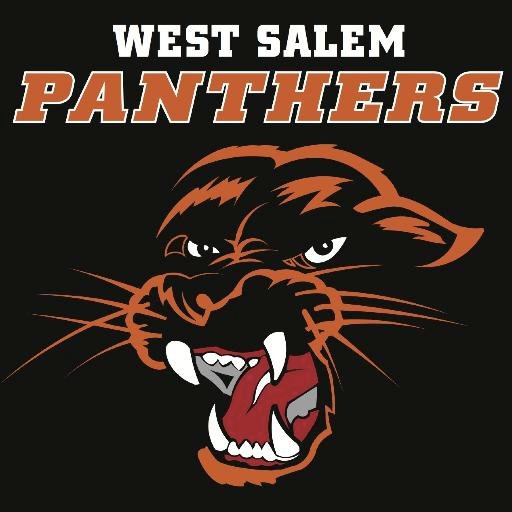 7th & 8th GRADE SOFTBALLMonday	3/30		          First Day of PracticeFriday	4/17	  4:00pm    Home vs. Onalaska Middle(7th Grade @ Village Park, 8th Grade @ West Salem Middle School Field)Tuesday	4/21	  4:30pm     @ Aquinas Middle (7th & 8th Grade @ Weigent Park)Friday	4/24   4:15pm    Home vs. Tomah Middle(7th Grade @ Middle School Field, 8th Grade @ JV Field)Tuesday	4/28	  4:00pm	@ Holmen Middle(7th Grade @ Holmen Middle, 8th Grade @ Holmen Deerwood Park)Friday 	5/1 	  4:15pm	Home vs. Westby Middle(7th Grade @ Village Park, 8th Grade @ Middle School Field)Tuesday	5/5 	 4:00pm	Home vs. Viroqua Middle(7th Grade @ Middle School Field, 8th Grade @ JV Field)Friday	5/8	  4:00pm	Home vs. Sparta Middle (7th Grade @ Middle School Field, 8th Grade @ JV Field)Tuesday	5/12	  4:15pm	@ Tomah Middle(7th Grade @ Winnebago Park, 8th Grade @ Tomah High)Friday 	5/15   3:45pm	Home vs. Holmen Middle(7th Grade @ Middle School Field, 8th Grade @ JV Field)Monday	5/18   4:15pm	@ Westby Middle(7th & 8th @ Westby Middle School)Friday		5/22	  4:15pm	@ Viroqua Middle(7th & 8th Grade @ High School Roou Field)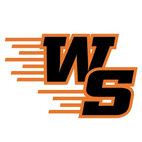 TRACK & FIELDMonday	3/30			First Day of PracticeThursday	4/16	  4:00pm	Home vs. Logan, Longfellow, Sparta, & Aquinas MiddleMonday	4/20 	  4:00pm	@ Westby Middle vs. Cashton, Logan, & Royall MiddleMonday	4/27	  4:00pm	@ Lincoln Middle vs. Longfellow & Winona MiddleMonday	5/4     4:00pm	Home vs. Holmen, Winona, & Bangor Middle	Tuesday	5/12    4:15pm	@ Viroqua Middle Invitational		Thursday	5/14  	 4:30pm	@ Tomah High vs. Tomah, Holmen, & Onalaska Middle			Monday	5/18	 4:00pm	@ Onalaska Middle vs. Aquinas, Westby, and Bangor MiddleTuesday	5/19	 4:30pm	@ Logan High (Conference Meet)Thursday	5/21	 4:00pm	@ Bangor Middle Invitational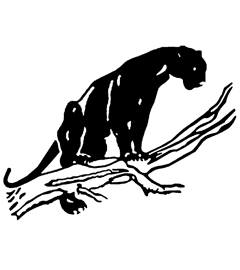 GO PANTHERS!Parents/Guardians:Please make sure that your child is picked up from practices on time.  Coaches will work to be consistent in ending practice at the announced time.For all road contests, only the student’s parent or legal guardian may take a student home.  The parent/guardian must be there to sign the child out.  Students may not leave with another relative, family friend, or another child’s parent.